Anmeldung zum Fachtag „Wohnungslose Familien“ am Mittwoch, den 17. Januar 2018von 08:15 – 17:30 UhrDeutscher Guttempler – Orden, Distrikt Berlin – Brandenburg e.V.Wildenbruchstraße 80, 12045 BerlinIch möchte an folgenden zwei Workshops teilnehmen: (Bitte zwei Kästchen anklicken)WS 1	WS 2	WS 3	WS 4WS 5	WS 6	WS 7Hinweis: Da pro WS max. 20 Teilnehmer*innen vorgesehen sind, bitte eine Alternative angeben:WS 1 	WS 2 	WS 3 	WS 4            WS 5	          WS 6	         WS 7Name: 				
Träger / Einrichtung / Projekt:	
Funktion:				Für eine bessere Planung bitten wir Sie das Anmeldeformular bis spätestens Mittwoch, den 10.01.2018, an uns zurückzusenden entwederper Fax an: 		030 / 68 89 31 22oder per E-Mail an: 	fachtag@gebewo.deVielen Dank!
Wir freuen uns auf eine erfolgreiche gemeinsame Veranstaltung und auf Ihr Erscheinen!Mit besten Grüßen
Die Organisator*innen des Fachtages „Wohnungslose Familien“ der 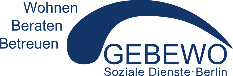 und des Bezirksamts Neukölln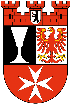 